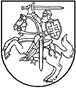 LIETUVOS RESPUBLIKOSRYŠIŲ REGULIAVIMO TARNYBOSDIREKTORIUSĮSAKYMASDėl RADIJO DAŽNIŲ (KANALŲ) NAUDOJIMO PRIEŽIŪROS, ĮSKAITANT RADIJO STEBĖSENĄ, ir Telefono ryšio numerių naudojimo priežiūros TARIFŲ KOEFICIENTO NUSTATYMO2018 m. birželio 27 d. Nr. 1V-624VilniusVadovaudamasis Lietuvos Respublikos elektroninių ryšių įstatymo 6 straipsnio 3 ir 4 dalimis:1. N u s t a t a u, kad:1.1. Užmokesčių už Lietuvos Respublikos ryšių reguliavimo tarnybos teikiamas paslaugas ir atliekamus darbus tarifų, patvirtintų Lietuvos Respublikos ryšių reguliavimo tarnybos direktoriaus 2011 m. balandžio 7 d. įsakymu Nr. 1V-367 „Dėl Užmokesčių už Lietuvos Respublikos ryšių reguliavimo tarnybos teikiamas paslaugas ir atliekamus darbus tarifų bei mokėjimo tvarkos aprašo patvirtinimo“, II skyriaus lentelės 4 punkte nustatyti radijo dažnių (kanalų) naudojimo priežiūros, įskaitant radijo stebėseną, tarifai ir 5 punkte, išskyrus 5.5.1 ir 5.6.1 papunkčiuose, nustatyti telefono ryšio numerių naudojimo priežiūros tarifai dauginami iš koeficiento 0,75;1.2. šis įsakymas įsigalioja 2018 m. liepos 1 d. ir galioja iki 2018 m. lapkričio 30 d.2. N u r o d a u šį įsakymą paskelbti Teisės aktų registre.Tinklų reguliavimo departamento direktorius,	 pavaduojantis direktorių				    Viktoras SyrusasSUDERINTALietuvos Respublikos ryšių reguliavimo tarnybos tarybos2018 m. birželio 22 d. nutarimu Nr. (1.4) TN-7